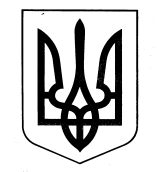 УКРАЇНАХАРКІВСЬКА ОБЛАСНА ДЕРЖАВНА АДМІНІСТРАЦІЯДЕПАРТАМЕНТ НАУКИ І ОСВІТИ НАКАЗПро проведення ліцензійної експертизи освітніх послуг у сфері професійно-технічної освітиВідповідно до вимог Закону України від 10.02.1998 «Про професійно-технічну освіту», постанови Кабінету Міністрів України від 08.08.2007 № 1019 «Про ліцензування діяльності з надання освітніх послуг» (із змінами), наказу  Міністерства освіти і науки України від 24.12.2003 № 847 «Про затвердження Ліцензійних умов надання освітніх послуг, Порядку здійснення контролю за дотриманням ліцензійних умов надання освітніх послуг, Положення про експертну комісію та порядок проведення ліцензійної експертизи та Типового положення про регіональну експертну раду з питань ліцензування та атестації навчальних закладів», зареєстрованого в Міністерстві юстиції 19.01.2004 за 
№ 71/8670, НАКАЗУЮ:1. Затвердити склад експертної комісії для проведення ліцензійної експертизи освітніх послуг у сфері професійно-технічної освіти в Харківському автотранспортному технікумі ім. С. Орджонікідзе (додається).2. Експертній комісії (голова Кирилович В.А.):2.1. Провести ліцензійну експертизу на відповідність ліцензійним умовам матеріально-технічного, навчально-методичного, кадрового та інформаційного забезпечення Харківського автотранспортного технікуму ім. С. Орджонікідзе протягом 3 робочих днів.2.2. Підготувати мотивований висновок про стан забезпечення навчального закладу для надання заявленої освітньої послуги протягом тижня з моменту проведення ліцензійної експертизи та надати його заявнику й органу ліцензування.2.3. Завершити роботу щодо проведення ліцензійної експертизи заявленої  освітньої послуги до 17 грудня  2013 року.3. Контроль за виконанням наказу покласти на першого заступника директора Департаменту науки і освіти Віцько О.В.Директор Департаменту							Р. ШаповалРусланова, 69-51-6311.12.2013Харків№  715